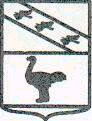 Льговский Городской Совет депутатовР Е Ш Е Н И Еот  19 октября 2017 года №84О ФОРМЕ УДОСТОВЕРЕНИЯ ОБ ИЗБРАНИИ ГЛАВОЙ ГОРОДА ЛЬГОВА КУРСКОЙ ОБЛАСТИВ соответствии с пунктом 3 статьи 42 Устава Муниципального образования «Город Льгов» Курской области, Льговский Городской Совет РЕШИЛ:1. Утвердить прилагаемую форму удостоверения об избрании Главы города Льгова Курской области (приложение N 1).2. Настоящее решение вступает в силу с момента принятия и подлежит официальному опубликованию.Председатель Льговского Городского Совета депутатов                                                          Н.И.КостебеловГлава города Льгова Курской области                                                                                Ю.В.СевериновПриложение к решению Льговского Городского Совета депутатов от 19.10.2017 №_____ФОРМА УДОСТОВЕРЕНИЯОБ ИЗБРАНИИ ГЛАВОЙ ГОРОДА ЛЬГОВА КУРСКОЙ ОБЛАСТИПримечание. Удостоверение оформляется на бланке размером 120 x 80 мм.В удостоверении указываются фамилия, имя, отчество лица, избранного Главой города Льгова Курской области, указываются инициалы, фамилия и ставится подпись Председателя Льговского Городского Совета депутатов, помещается фотография владельца удостоверения размером 3 x 4 см и указывается дата выдачи удостоверения.Фотография владельца удостоверения и подпись Председателя Льговского Городского Совета депутатов скрепляются круглой гербовой печатью Льговского Городского Совета депутатов.Удостоверение выдается Льговским Городским Советом депутатов после официального опубликования общих результатов выборов Главы города Льгова Курской области.УДОСТОВЕРЕНИЕ__________________________________________________________________(фамилия)__________________________________________________________________(имя, отчество)УДОСТОВЕРЕНИЕ__________________________________________________________________(фамилия)__________________________________________________________________(имя, отчество)УДОСТОВЕРЕНИЕ__________________________________________________________________(фамилия)__________________________________________________________________(имя, отчество)УДОСТОВЕРЕНИЕ__________________________________________________________________(фамилия)__________________________________________________________________(имя, отчество)УДОСТОВЕРЕНИЕ__________________________________________________________________(фамилия)__________________________________________________________________(имя, отчество)Избран Льговским Городским Советом депутатов на основании решения Льговского Городского Совета депутатов от «____» _________20__ №__ Избран Льговским Городским Советом депутатов на основании решения Льговского Городского Совета депутатов от «____» _________20__ №__ ФОТОФОТОПредседатель Льговского Городского Совета депутатов М.П.___________________________(подпись, инициалы, фамилия)ФОТО___________________(дата выдачи удостоверения)___________________(дата выдачи удостоверения)___________________(дата выдачи удостоверения)